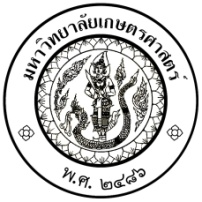 คำร้องขอเปิดรายวิชาคณะศิลปศาสตร์และวิทยาศาสตร์	วันที่	เดือน	พ.ศ.  	เรียน		(อาจารย์ที่ปรึกษา) 		ข้าพเจ้า (นาย/นางสาว)		รหัสประจำตัวนิสิต	 นิสิตชั้นปีที่	สาขาวิชา                                                                     คณะศิลปศาสตร์และวิทยาศาสตร์  โทรศัพท์	มีความประสงค์จะขอเปิดรายวิชา (ระบุรหัสวิชาและชื่อวิชา)	อาจารย์ผู้สอนได้แก่ (ระบุชื่ออาจารย์ผู้สอน)	ในภาค (   ) ต้น (   ) ปลาย (   ) ฤดูร้อน (ระบุภาคการศึกษาที่ต้องการขอเปิดสอน) ปีการศึกษา		เนื่องจาก (โปรดระบุความจำเป็นที่ขอให้เปิด)			        จึงเรียนมาเพื่อโปรดพิจารณา	ลงนาม	(นิสิต) เรียน อาจารย์ประจำวิชา      …………………………………………………………………………………………..      …………………………………………………………………………………………..      ลงนาม                                            (อาจารย์ที่ปรึกษา)                (..........................................................)                             /           /           . เรียน หัวหน้าภาควิชา/ประธานโครงการจัดตั้งภาควิชา     .................................................................................................     .................................................................................................     ลงนาม                                        (อาจารย์ประจำวิชา)                           /          /           .หมายเหตุ: ควรมีผู้ประสงค์จะขอลงทะเบียนเรียนไม่น้อยกว่า 6 คนหมายเหตุ: ควรมีผู้ประสงค์จะขอลงทะเบียนเรียนไม่น้อยกว่า 6 คน